The Big Picture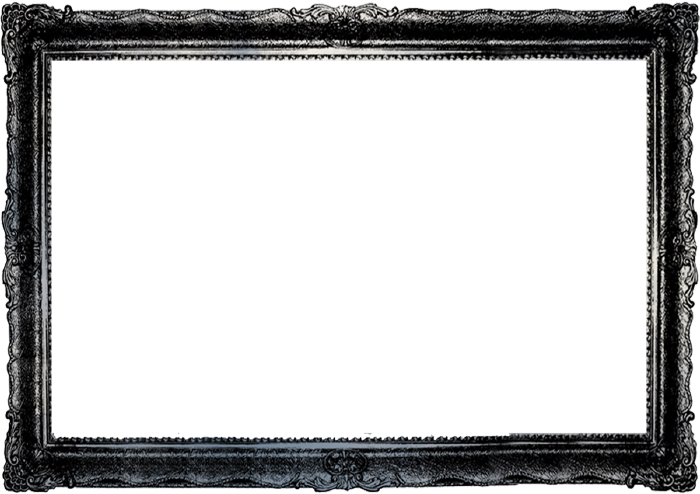 Finding God’s Purposes in 1 PeterPastor Toby  Week 9  8/28/2022 The “Big Idea” of Holiness1 Peter 1:14-15Three “Big Ideas” about Holiness:God ________ things (and people) holy. But how?By ___________ a particular thing out of a group of similar things in order to ____________ it for a particular ____________.  (Ephesians 1:4)By progressively ________________ us from all _____ pursuits to chase ONLY His purpose for us.              (2 Timothy 2:20-21, Hebrews 12:1)God is the ____________ for all holiness.         (Joshua 24:19, Isaiah 5:16)God calls you to ___________ in the process. But how?Willingly __________ all _________ pursuits.        (Hebrews 12:1, 2 Timothy 2:21)Wholeheartedly _________ God’s __________.              (Romans 12:1-2, 2 Timothy 2:21)